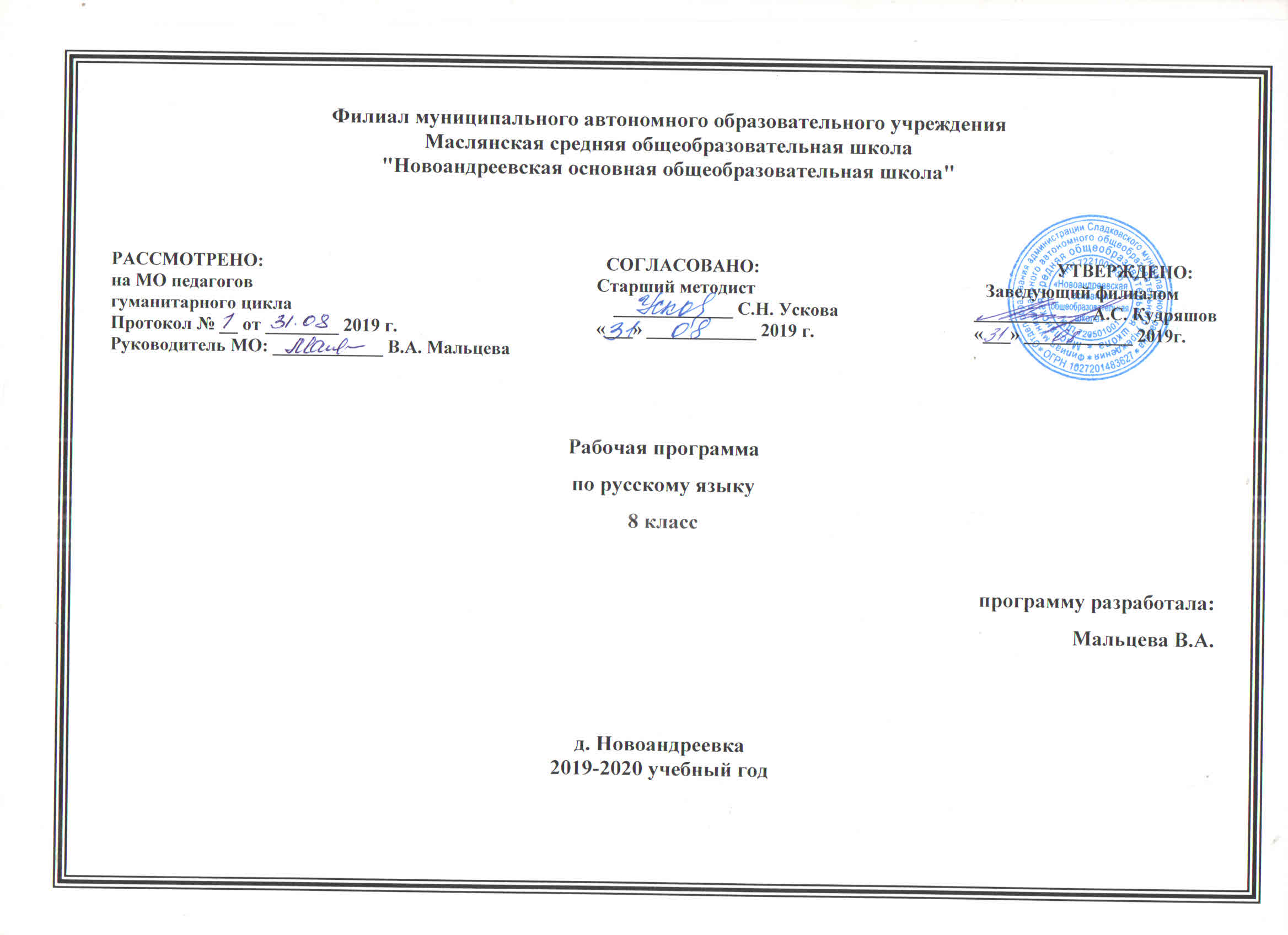 I.Планируемые результаты освоения учебного предмета.Учащиеся получат возможность научиться:производить синтаксический разбор словосочетаний, простых двусоставных и односоставных предложений, предложений с прямой речью;составлять простые двусоставные и односоставные предложения, осложненные однородными и обособленными членами, вводными словами (и предложениями), обращениями;пользоваться синтаксическими синонимами в соответствии с содержанием и стилем речи;соблюдать нормы литературного языка.По пунктуации:находить в предложении смысловые отрезки, которые необходимо выделить знаками препинания и расставлять их в предложении в соответствие с изученными правилами;ставить знаки препинания в простых предложениях с однородными членами, при обособленных второстепенных уточняющих членах предложения, в предложениях с прямой речью, при цитировании, обращении, при междометиях, вводных словах и предложениях; ставить тире между подлежащим и сказуемым.По орфографии:находить в словах изученные орфограммы, обосновывать их выбор, правильно писать слова с изученными орфограммами, находить и исправлять орфографические ошибки;правильно писать изученные слова с непроверяемыми орфограммами.По связной речи:определять тип и стиль текста; подробно и выборочно излагать повествовательные тексты с элементами описания;совершенствовать изложение и сочинение в соответствии с темой, основной мыслью и стилем, находить и исправлять различные языковые ошибки; создавать тексты публицистического стиля на разные темы, выполнять комплексный анализ текста.Учащиеся получат возможность научиться:анализировать, классифицировать, сопоставлять предложенный учебный материал;работать с учебной литературой;читать учебно-научные тексты изучающим чтением;подробно и выборочно пересказывать (устно и письменно) повествовательные тексты художественного и научного стиля речи;самостоятельно организовывать учебную деятельности, овладеть навыками контроля и оценки своей деятельности.Личностными результатами освоения программы по русскому (родному) языку являются:понимание русского языка как одной из основных национально-культурных ценностей русского народа, определяющей роли родного языка в развитии интеллектуальных, творческих способностей и моральных качеств личности, его значения в процессе получения школьного образования;осознание эстетической ценности русского языка; уважительное отношение к родному языку, гордость за него; потребность сохранить чистоту русского языка как явления национальной культуры; стремление к речевому самосовершенствованию;достаточный объем словарного запаса и усвоенных грамматических средств для выражения мыслей и чувств в процессе речевого общения; способность к самооценке на основе наблюдения за собственной речью.Метапредметными результатами освоения программы по русскому (родному) языку являются:-Владение всеми видами речевой деятельности:аудирование и чтение:адекватное понимание информации устного и письменного сообщения (коммуникативной установки, темы текста, основной мысли; основной и дополнительной информации);владение разными видами чтения (поисковым, просмотровым, ознакомительным, изучающим) текстов разных стилей и жанров;адекватное восприятие на слух текстов разных стилей и жанров; владение разными видами аудирования (выборочным, ознакомительным, детальным);способность извлекать информацию из различных источников, включая средства массовой информации, компакт-диски учебного назначения, ресурсы Интернета; пользоваться словарями различных типов, справочной литературой, в том числе и на электронных носителях;овладение приемами отбора и систематизации материала на определенную тему; умение вести самостоятельный поиск информации; способность к преобразованию, сохранению и передаче информации, полученной в результате чтения или аудирования;говорение и письмо:способность определять цели предстоящей учебной деятельности (индивидуальной и коллективной), последовательность действий, оценивать достигнутые результаты и адекватно формулировать их в устной и письменной форме;умение воспроизводить прослушанный или прочитанный текст с заданной степенью свернутости (план, пересказ);умение создавать устные и письменные тексты разных типов, стилей;способность правильно излагать свои мысли в устной и письменной форме, соблюдать нормы построения текста (логичность, последовательность, связность, соответствие теме и др.);адекватно выражать свое отношение к фактам и явлениям окружающей действительности, к прочитанному, услышанному, увиденному;соблюдение в практике речевого общения основных орфоэпических, лексических, грамматических, стилистических норм современного русского литературного языка; соблюдение основных правил орфографии и пунктуации в процессе письменного общения;способность участвовать в речевом общении, соблюдая нормы речевого этикета; адекватно использовать жесты, мимику в процессе речевого общения;способность осуществлять речевой самоконтроль в процессе учебной деятельности и в повседневной практике речевого общения; способность оценивать свою речь с точки зрения ее содержания, языкового оформления; умение находить грамматические и речевые ошибки, недочеты, исправлять их; совершенствовать и редактировать собственные тексты;умение выступать перед аудиторией сверстников с небольшими сообщениями.- Применение приобретенных знаний, умений и навыков в повседневной жизни; способность использовать родной язык как средство получения знаний по другим учебным предметам; применение полученных знаний, умений и навыков анализа языковых явлений на межпредметном уровне (на уроках иностранного языка, литературы и др.).
-Коммуникативно целесообразное взаимодействие с окружающими людьми в процессе речевого общения, совместного выполнения какого-либо задания, участия в спорах, обсуждениях актуальных тем. Предметными результатами освоения выпускниками основной школы программы по русскому (родному) языку являются:представление об основных функциях языка, о роли русского языка как национального языка русского народа, как государственного языка Российской Федерации и языка межнационального общения, о связи языка и культуры народа, о роли родного языка в жизни человека и общества;понимание места родного языка в системе гуманитарных наук и его роли в образовании в целом;усвоение основ научных знаний о родном языке; понимание взаимосвязи его уровней и единиц;освоение базовых понятий лингвистики: лингвистика и ее основные разделы; язык и речь, речевое общение, речь устная и письменная; монолог, диалог и их виды; ситуация речевого общения; разговорная речь; основные единицы языка, их признаки и особенности употребления в речи;овладение основными стилистическими ресурсами лексики русского языка, основными нормами русского литературного языка (орфоэпическими, лексическими, грамматическими, орфографическими, пунктуационными), нормами речевого этикета и использование их в своей речевой практике при создании устных и письменных высказываний;опознавание и анализ основных единиц языка, грамматических категорий языка, уместное употребление языковых единиц адекватно ситуации речевого общения;проведение различных видов анализа слова (фонетический, морфемный, словообразовательный, лексический, морфологический),понимание коммуникативно-эстетических возможностей лексической и грамматической синонимии и использование их в собственной речевой практике;осознание эстетической функции родного языка, способность оценивать эстетическую сторону речевого высказывания при анализе текстов художественной литературы. II. Содержание учебного предметаВведение Функции русского языка в современном миреПовторение изученного в 5-7 классах Фонетика.Морфемика и словообразование. Лексика и фразеология. Морфология. Строение текста.Стили речи. Развитие речи (сочинение по картине).                                             Синтаксис. Пунктуация. Культура речи Словосочетание Повторение материала о словосочетании, пройденного в 5 классе. Связь  слов в словосочетании: согласование, управление, примыкание. Виды словосочетаний по морфологическим свойствам главного слова (Глагольное, именное, наречное).Умение правильно употреблять форму зависимого слова при согласовании и управлении. Умение использовать в речи синонимические по значению словосочетания. Простое предложение Повторение пройденного материала о предложении. Грамматическая (предикативная) основа предложения. Особенности связи подлежащего и сказуемого. Порядок слов в предложении. Интонация простого предложения. Логическое ударение.Умение выделять с помощью логического ударения и порядка слов наиболее важное слово в предложении.Описание архитектурных памятников как вид текста; структура текста, его языковые особенности.Простые двусоставные предложения. Главные члены предложения Повторение пройденного материала о подлежащем. Способы выражения подлежащего. Повторение материала изученного о сказуемом. Составное глагольное сказуемое. Составное именное сказуемое. Тире между подлежащим и сказуемым. Синтаксические синонимы главных членов предложения, их текстообразующая роль.      Умение интонационно правильно произносить предложения с отсутствующей связкой; согласовывать глагол-сказуемое с подлежащим, выраженным словосочетанием. Умение пользоваться в речи синонимическими вариантами выражения подлежащего и сказуемого.    Публицистическое сочинение о памятнике культуры (истории) своей местности.                Простые двусоставные предложения. Второстепенные члены предложения  Повторение изученного материала о второстепенных членах предложения.  Прямое и косвенное дополнение (ознакомление). Несогласованное определение. Приложениекак разновидность определения; знаки препинания при  приложении. Виды обстоятельств по значению (времени, места, причины, цели, образа действия, условия, уступительное). Сравнительные оборот; знаки препинания при нем.      Умение использовать в речи согласованные и несогласованные определения как синонимы.       Ораторская речь, ее особенности. Публичное выступление об истории своего края.Простые односоставные предложения Группы односоставных предложений. Односоставные предложения с главным членом сказуемым (определенно-личные, неопределенно-личные, безличные) и подлежащим (назывные). Синонимия односоставных и двусоставных предложений, их текстообразующая роль.Умение пользоваться двусоставными и односоставными предложениями как синтаксическими синонимами. Умение пользоваться в описании назывными предложениями для обозначения времени и места. Рассказ на свободную тему.Неполные предложения Понятие онеполных предложениях. Неполные предложения в диалоге и в сложном предложении.Однородные члены предложения    Повторение изученного материала об однородных членах-предложения. |Однородные члены предложения, связанные союзами (соединительными, противительными, разделительными) и интонацией. Однородные и неоднородные определения. Ряды однородных членов предложения. Разделительные знаки препинания между однородными членами. Обобщающие слова при однородных членах. Двоеточие и тире при обобщающих словах в предложениях. Вариативность постановки знаков препинания.      Умение интонационно правильно произносить предложения с обобщающими при однородных членах.       Рассуждение на основе литературного произведения (в том числе дискуссионного характера).       Обособленные члены предложения Понятие об обособлении. Обособленные определения и обособленные приложения.Обособленные обстоятельства. Уточнение как вид обособленного члена предложения. Выделительные знаки препинания при обособленных второстепенных и уточняющих членах предложения. Синтаксические синонимы обособленных членов предложения, их текстообразующая роль.      Умениеинтонационно правильно произносить предложения с обособленными и уточняющими членами. Умение использовать предложения с обособленными членами и их синтаксическиесинонимы.     Характеристика человека как вид текста;строение данного текста, его языковые особенности.    Обращения, вводные слова междометия      Повторение изученного материала об обращении. Распространенное обращение. Выделительные знаки препинания при обращениях. Вводные слова. Вводные предложения. Вставные конструкции. Междометия в предложении. Выделительные знаки препинания при вводных словах и предложениях, при междометиях. Одиночные и парные знаки препинания. Текстообразующая роль обращений, вводных слов и междометий.      Умение интонационно правильно произносить предложения с обращениями, вводными словами и вводными предложениями, междометиями. Умение пользоваться в речи синонимическими вводными словами; употреблять вводные слова как средство связи предложений и частей текста.       Публичное выступление на общественно значимую тему.      Прямая и косвенная речь         Повторение изученного материала о прямой речи и диалоге. Способы передачи прямой речи. Слова автора внутри прямой речи. Разделительные и выделительные знаки препинания в предложениях с прямой речью. Косвенная речь. Цитата. Знаки препинания при цитировании. Синтаксические синонимы предложений с прямой речью, их текстообразующая роль.        Умение выделять в произношении слова автора. Умение заменять прямую речь косвенной.        Сравнительная характеристика двух знакомых лиц; особенности строения данного текста.Повторение и систематизацияизученного в 8 классе Повторениетем «Словосочетание», «Односоставные предложения», «Двусоставные  предложения», «Предложения с обособленными членами», «Вводные слова  и предложения».    Сочинение повествовательного характера с элементами описания (рассуждения).III.Тематическое планирование                                                                                                                                                                           Итого:102чПриложение. Календарно - тематическое планирование.Введение. Русский язык в современном мире.1Повторение  изученного в 5-7 классахФонетика  и  графика.  Орфография.  Морфемика  и  словообразование.  Лексика  и  фразеология.  Морфология.  Строение  текста.  Стили  речи.8Основные единицы синтаксиса. Словосочетание.Строение  и  грамматическое  значение  словосочетаний.  Связь  слов  в  словосочетании.Простое  предложение .Строение  и  грамматическое  значение  предложений.  Интонация  предложения.  Порядок  слов    в  предложении.  Логическое  ударение..9Двусоставное предложение. Главные члены предложения.  Подлежащее. Простое  глагольное  сказуемое.  Составное  глагольное  сказуемое.  Составное именное  сказуемое.  Тире  между  подлежащим  и  сказуемымВторостепенные члены предложения.  Дополнение.  Определение.  Приложение.  Обстоятельство.  Основные  виды  обстоятельства16Односоставные  предложения.Основные  группы  односоставных  предложений.  Предложения  с  главным  членом  -  сказуемым:  определённо-личные,  неопределённо-личные,  безличные.  Предложения  с  главным  членом  -  подлежащим.  Назывные  предложения.12Простое осложненное предложение Понятие об  осложненном  предложении. 1Предложения  с  однородными  членами.Понятие  об  однородных  членах  предложения.  Однородные  члены,  связанные  сочинительными  союзами,  и  пунктуация  при  них.  Обобщающие  слова  при  однородных  членах  и  знаки  препинания  при  них.13Предложения  с  обособленными  членами.Обособленные  определения  и  приложения. Обособленные  обстоятельства.21Слова грамматически не связанные с членами предложения. Обращение  и  знаки  препинания  при  нём.  20Вводные  слова  и  вводные  предложения.  Знаки  препинания  при  них.  Вставные  конструкции.Способы  передачи  чужой  речи.  Предложения  с  прямой  речью.  Знаки  препинания  в  них.  Предложения  с  косвенной  речью.  Замена  прямой  речи  косвенной.  Цитаты  и  знаки  препинания  при  них.Повторение  изученного  в  8  классе.1Дата проведения урока№ п/пТема урокаДеятельность учащихся на урокеИспользование ЭОРДифференцированное домашнее заданиеДифференцированное домашнее заданиеДата проведения урока№ п/пТема урокаДеятельность учащихся на урокеИспользование ЭОРбазовыйповышенныйВведение (1 час)Введение (1 час)Введение (1 час)Введение (1 час)Введение (1 час)Введение (1 час)Введение (1 час)1.Русский язык в современном мире.Изучение содержания параграфа учебникаВидеоурок «Русский язык в современном мире»Упр.4Упр.3Повторение изученного в 5-7 классах (8 часов)Повторение изученного в 5-7 классах (8 часов)Повторение изученного в 5-7 классах (8 часов)Повторение изученного в 5-7 классах (8 часов)Повторение изученного в 5-7 классах (8 часов)Повторение изученного в 5-7 классах (8 часов)Повторение изученного в 5-7 классах (8 часов)2. Пунктуация и орфография. Знаки препинания: знаки завершения, разделения, выделения.Работа в парах; проектирование аргументированного текста о знаках препинанияУпр.10 (1 абзац)Упр.93.Знаки препинания в сложном предложении. Комментирование содержания таблиц; групповая работаПрезентация «Сложные предложения»Упр.16Упр.174.Буквы н и нн в суффиксах прилагательных, причастий, наречий.Составление рассуждения на лингвистическую тему; анализ худ.текстаПрезентация «Н и нн в суффиксах прилагательных, причастий, наречий»Упр.25Упр.245-6.Р.Р.Изложение с изменением лицаУпр.27 (изложение)7.Слитное и раздельное написание НЕ с разными частями речи.Составление памятки об алгоритме написания НЕ-; групповое конструирование текстов разных стилейПрезентация «Слитное и раздельное написание НЕ с разными частями речи»Упр.32Упр.358.Входная контрольная работа (диктант  с грамматическим заданием).Самоконтроль изученных понятийСоставить орфограф.диктовку9.Анализ входной контрольной работы.Работа в парах по алгоритму выполнения работы над ошибками; редактирование текстаСайт Захарьиной- Орфографический тренажёрРабота над ошибкамиПознавательные УУД: 1. Ориентироваться в учебнике: на развороте, в оглавлении, условных обозначениях.2. Извлекать информацию из текста, схем, условных обозначений.Регулятивные УУД:1. Высказывать предположения на основе наблюдений и сравнивать с выводами в учебнике.2. Осуществлять познавательную и личностную рефлексию. Коммуникативные УУД:1. Слушать и понимать других.2. Договариваться и приходить к общему решению в совместной деятельности.3. Строить речевое высказывание в соответствии с поставленными задачами.Познавательные УУД: 1. Ориентироваться в учебнике: на развороте, в оглавлении, условных обозначениях.2. Извлекать информацию из текста, схем, условных обозначений.Регулятивные УУД:1. Высказывать предположения на основе наблюдений и сравнивать с выводами в учебнике.2. Осуществлять познавательную и личностную рефлексию. Коммуникативные УУД:1. Слушать и понимать других.2. Договариваться и приходить к общему решению в совместной деятельности.3. Строить речевое высказывание в соответствии с поставленными задачами.Познавательные УУД: 1. Ориентироваться в учебнике: на развороте, в оглавлении, условных обозначениях.2. Извлекать информацию из текста, схем, условных обозначений.Регулятивные УУД:1. Высказывать предположения на основе наблюдений и сравнивать с выводами в учебнике.2. Осуществлять познавательную и личностную рефлексию. Коммуникативные УУД:1. Слушать и понимать других.2. Договариваться и приходить к общему решению в совместной деятельности.3. Строить речевое высказывание в соответствии с поставленными задачами.Познавательные УУД: 1. Ориентироваться в учебнике: на развороте, в оглавлении, условных обозначениях.2. Извлекать информацию из текста, схем, условных обозначений.Регулятивные УУД:1. Высказывать предположения на основе наблюдений и сравнивать с выводами в учебнике.2. Осуществлять познавательную и личностную рефлексию. Коммуникативные УУД:1. Слушать и понимать других.2. Договариваться и приходить к общему решению в совместной деятельности.3. Строить речевое высказывание в соответствии с поставленными задачами.Познавательные УУД: 1. Ориентироваться в учебнике: на развороте, в оглавлении, условных обозначениях.2. Извлекать информацию из текста, схем, условных обозначений.Регулятивные УУД:1. Высказывать предположения на основе наблюдений и сравнивать с выводами в учебнике.2. Осуществлять познавательную и личностную рефлексию. Коммуникативные УУД:1. Слушать и понимать других.2. Договариваться и приходить к общему решению в совместной деятельности.3. Строить речевое высказывание в соответствии с поставленными задачами.Познавательные УУД: 1. Ориентироваться в учебнике: на развороте, в оглавлении, условных обозначениях.2. Извлекать информацию из текста, схем, условных обозначений.Регулятивные УУД:1. Высказывать предположения на основе наблюдений и сравнивать с выводами в учебнике.2. Осуществлять познавательную и личностную рефлексию. Коммуникативные УУД:1. Слушать и понимать других.2. Договариваться и приходить к общему решению в совместной деятельности.3. Строить речевое высказывание в соответствии с поставленными задачами.Познавательные УУД: 1. Ориентироваться в учебнике: на развороте, в оглавлении, условных обозначениях.2. Извлекать информацию из текста, схем, условных обозначений.Регулятивные УУД:1. Высказывать предположения на основе наблюдений и сравнивать с выводами в учебнике.2. Осуществлять познавательную и личностную рефлексию. Коммуникативные УУД:1. Слушать и понимать других.2. Договариваться и приходить к общему решению в совместной деятельности.3. Строить речевое высказывание в соответствии с поставленными задачами.Основные единицы синтаксиса (9 часов)Основные единицы синтаксиса (9 часов)Основные единицы синтаксиса (9 часов)Основные единицы синтаксиса (9 часов)Основные единицы синтаксиса (9 часов)Основные единицы синтаксиса (9 часов)Основные единицы синтаксиса (9 часов)10. Основные единицы синтаксиса. Текст как единица синтаксиса.Анализ текста по образцу выполнения задания; конструирование текстаУпр.40Упр.38/4211.Предложение  как единица синтаксиса.Объяснение орфограмм с использованием опорных материаловУпр.50Упр.5112.Словосочетание как единица синтаксиса. Виды словосочетанийСамостоятельная работа; коллективное проектирование дифференцированного домашнего заданияПрезентация «Виды словосочетаний»Параграф 9-10, упр.59Параграф 9-10,упр.6013.Синтаксические связи слов в словосочетании. Синтаксический разбор словосочетаний.Составление таблицы «Типы связи словосочетаний»; конструирование словосочетанийПараграф 11, упр.70Параграф 11, упр.6814.Простое предложение. Грамматическая основа предложения.Составление алгоритма определения предикативной основы; компрессия текста с последующей взаимопроверкойВиртуальная школа Кирилла и Мефодия.Уроки русского языка Кирилла и Мефодия 8-9 классыПараграф 13, упр.74Параграф 13, упр.7515.Порядок слов в предложении. Интонация. Логическое ударение.Построение речевых ситуацийУпр.87Упр.8616.Контрольный тест по теме «Основные единицы синтаксиса».Выполнение заданийСайт ЗахарьинойРабота над ошибками17.Р.Р. Описание памятника культуры.Групповая работа - проектПодготовить рабочие материалыПодготовить рабочие материалы18.Р.Р. Написание сочинения-описания памятника культуры.Сочинение-описание памятника культурыУпр.89 (сочинение)Упр.89 (сочинение)Коммуникативные УУД1. Стремиться к координации действий в сотрудничестве.2. Слушать и слышать других.3. Осуществлять речевую рефлексию.Регулятивные УУД1. Ставить и решать проблему, анализировать условия и пути её достижения.2. Оценивать свои действия в соответствии с поставленной задачей.3. Прогнозировать, корректировать свою деятельность.4. Формулировать тему урока и его последующее содержание.5. Определять последовательность действий (составлять план).6. Оценивать достигнутые результаты.Познавательные УУД 1. Пользоваться разными видами чтения (просмотровым, поисковым, изучающим). 2. Владеть различными видами аудирования (ознакомительным, детальным).3. Оформлять письменный текст в соответствии с правилами письмаКоммуникативные УУД1. Стремиться к координации действий в сотрудничестве.2. Слушать и слышать других.3. Осуществлять речевую рефлексию.Регулятивные УУД1. Ставить и решать проблему, анализировать условия и пути её достижения.2. Оценивать свои действия в соответствии с поставленной задачей.3. Прогнозировать, корректировать свою деятельность.4. Формулировать тему урока и его последующее содержание.5. Определять последовательность действий (составлять план).6. Оценивать достигнутые результаты.Познавательные УУД 1. Пользоваться разными видами чтения (просмотровым, поисковым, изучающим). 2. Владеть различными видами аудирования (ознакомительным, детальным).3. Оформлять письменный текст в соответствии с правилами письмаКоммуникативные УУД1. Стремиться к координации действий в сотрудничестве.2. Слушать и слышать других.3. Осуществлять речевую рефлексию.Регулятивные УУД1. Ставить и решать проблему, анализировать условия и пути её достижения.2. Оценивать свои действия в соответствии с поставленной задачей.3. Прогнозировать, корректировать свою деятельность.4. Формулировать тему урока и его последующее содержание.5. Определять последовательность действий (составлять план).6. Оценивать достигнутые результаты.Познавательные УУД 1. Пользоваться разными видами чтения (просмотровым, поисковым, изучающим). 2. Владеть различными видами аудирования (ознакомительным, детальным).3. Оформлять письменный текст в соответствии с правилами письмаКоммуникативные УУД1. Стремиться к координации действий в сотрудничестве.2. Слушать и слышать других.3. Осуществлять речевую рефлексию.Регулятивные УУД1. Ставить и решать проблему, анализировать условия и пути её достижения.2. Оценивать свои действия в соответствии с поставленной задачей.3. Прогнозировать, корректировать свою деятельность.4. Формулировать тему урока и его последующее содержание.5. Определять последовательность действий (составлять план).6. Оценивать достигнутые результаты.Познавательные УУД 1. Пользоваться разными видами чтения (просмотровым, поисковым, изучающим). 2. Владеть различными видами аудирования (ознакомительным, детальным).3. Оформлять письменный текст в соответствии с правилами письмаКоммуникативные УУД1. Стремиться к координации действий в сотрудничестве.2. Слушать и слышать других.3. Осуществлять речевую рефлексию.Регулятивные УУД1. Ставить и решать проблему, анализировать условия и пути её достижения.2. Оценивать свои действия в соответствии с поставленной задачей.3. Прогнозировать, корректировать свою деятельность.4. Формулировать тему урока и его последующее содержание.5. Определять последовательность действий (составлять план).6. Оценивать достигнутые результаты.Познавательные УУД 1. Пользоваться разными видами чтения (просмотровым, поисковым, изучающим). 2. Владеть различными видами аудирования (ознакомительным, детальным).3. Оформлять письменный текст в соответствии с правилами письмаКоммуникативные УУД1. Стремиться к координации действий в сотрудничестве.2. Слушать и слышать других.3. Осуществлять речевую рефлексию.Регулятивные УУД1. Ставить и решать проблему, анализировать условия и пути её достижения.2. Оценивать свои действия в соответствии с поставленной задачей.3. Прогнозировать, корректировать свою деятельность.4. Формулировать тему урока и его последующее содержание.5. Определять последовательность действий (составлять план).6. Оценивать достигнутые результаты.Познавательные УУД 1. Пользоваться разными видами чтения (просмотровым, поисковым, изучающим). 2. Владеть различными видами аудирования (ознакомительным, детальным).3. Оформлять письменный текст в соответствии с правилами письмаКоммуникативные УУД1. Стремиться к координации действий в сотрудничестве.2. Слушать и слышать других.3. Осуществлять речевую рефлексию.Регулятивные УУД1. Ставить и решать проблему, анализировать условия и пути её достижения.2. Оценивать свои действия в соответствии с поставленной задачей.3. Прогнозировать, корректировать свою деятельность.4. Формулировать тему урока и его последующее содержание.5. Определять последовательность действий (составлять план).6. Оценивать достигнутые результаты.Познавательные УУД 1. Пользоваться разными видами чтения (просмотровым, поисковым, изучающим). 2. Владеть различными видами аудирования (ознакомительным, детальным).3. Оформлять письменный текст в соответствии с правилами письмаГлавные и второстепенныечлены предложения (16 часов)Главные и второстепенныечлены предложения (16 часов)Главные и второстепенныечлены предложения (16 часов)Главные и второстепенныечлены предложения (16 часов)Главные и второстепенныечлены предложения (16 часов)Главные и второстепенныечлены предложения (16 часов)Главные и второстепенныечлены предложения (16 часов)19.Главные и второстепенные члены предложения. Подлежащее.Объяснительный диктант с последующей самопроверкойВиртуальная школа Кирилла и Мефодия.Уроки русского языка Кирилла и Мефодия 8-9 классыПараграф 17, упр.93Параграф 17, упр.9220. Сказуемое. Простое глагольное сказуемое.Составление памяток определения и разных видов сказуемых в предложенииРабота с интерактивной доскойПараграф 18-19, упр.100-101Параграф 18-19, упр.9821.Составное глагольное сказуемое.Конспект параграфа; составление памятки Параграф 20, упр.105Параграф 20, упр.10622Составное именное сказуемое.Лабораторная работа ( определение составного именного сказуемого по схемам)Сайт ЗахарьинойПараграф 21, упр.1108-110Параграф 21, упр.11123.Тире между подлежащим и сказуемым.Самостоятельная работа с учебником; составление лингвистического рассуждения по темеПрезентация «Тире между подлежащим и сказуемым»Параграф 22, упр.116-117Параграф 22, упр.118-12024.Роль второстепенных членов предложения. Дополнение. Прямое и косвенное дополнение.Исследование предложений с последующей самопроверкойПараграф 23-24, упр.124Параграф 23-24, упр.129-13025.Определение. Согласованное и несогласованное определение.Работа с интерактивной доской по составлению алгоритма; составление текста-рассуждения на лингвистическую темуРабота с интерактивной доскойПараграф 25, упр.135-136Параграф 25, упр.13726.Р.Р. Сжатое изложение.Сжатие текстаАудиозаписьУпр.139Упр.13927.Р.Р. Сжатое изложение.ИзложениеПовторить правилаПовторить правила28.Приложение как разновидность определения. Знаки препинания при приложении.Коллективная работа - презентация на тему «Приложение»Презентация на тему «Приложение»Параграф 26, упр. 141Параграф 26, упр. 14229.Обстоятельство.Составление текста лингвистического описания по теме «Обстоятельство»Виртуальная школа Кирилла и Мефодия.Уроки русского языка Кирилла и Мефодия 8-9 классыПараграф 27, упр.148Параграф 27, упр.15030.Основные виды обстоятельств.Самостоятельная работаСайт ЗахарьинойПараграф 27, упр.154-158Параграф 27, упр.156,15931.Синтаксический разбор двусоставного предложения.Работа в группах(анализ предложения)Параграф 28,упр.160Упр.16132.Р.р.  Характеристика человека.Составление планаУпр.16533.Контрольный диктант с грамматическим заданием.Контр.вопросы на стр.9734.Анализ контрольного диктанта с грамматическим заданием.Работа над ошибкамиКоммуникативные УУД 1. Владеть монологической речью. 2. Адекватно использовать речевые средства для решения коммуникативных задач.3. Договариваться и приходить к общему решению в совместной деятельности.4. Свободно излагать содержание в устной форме, соблюдая нормы построения текста.5. Слушать и слышать других.6. Осуществлять речевой самоконтроль в процессе речевой деятельности. Регулятивные УУД1.  Высказывать предположения на основе наблюдений.2. Формулировать вопрос (проблему) урока и его цель.3. Искать пути решения проблемы.4. Осуществлять познавательную и личностную рефлексию.5. Соотносить цели и результаты своей деятельности.6. Вырабатывать критерии оценки и определять степень успешности работы.Познавательные УУД 1. Владеть приёмами отбора и систематизации материала.2. Выделять главное, раскрывать информацию на основе ключевых слов; преобразовывать информацию из одной формы в другую (текст в схему).3. Анализировать, сравнивать, устанавливать сходства и различия, группировать, делать выводы, устанавливать закономерности.Коммуникативные УУД 1. Владеть монологической речью. 2. Адекватно использовать речевые средства для решения коммуникативных задач.3. Договариваться и приходить к общему решению в совместной деятельности.4. Свободно излагать содержание в устной форме, соблюдая нормы построения текста.5. Слушать и слышать других.6. Осуществлять речевой самоконтроль в процессе речевой деятельности. Регулятивные УУД1.  Высказывать предположения на основе наблюдений.2. Формулировать вопрос (проблему) урока и его цель.3. Искать пути решения проблемы.4. Осуществлять познавательную и личностную рефлексию.5. Соотносить цели и результаты своей деятельности.6. Вырабатывать критерии оценки и определять степень успешности работы.Познавательные УУД 1. Владеть приёмами отбора и систематизации материала.2. Выделять главное, раскрывать информацию на основе ключевых слов; преобразовывать информацию из одной формы в другую (текст в схему).3. Анализировать, сравнивать, устанавливать сходства и различия, группировать, делать выводы, устанавливать закономерности.Коммуникативные УУД 1. Владеть монологической речью. 2. Адекватно использовать речевые средства для решения коммуникативных задач.3. Договариваться и приходить к общему решению в совместной деятельности.4. Свободно излагать содержание в устной форме, соблюдая нормы построения текста.5. Слушать и слышать других.6. Осуществлять речевой самоконтроль в процессе речевой деятельности. Регулятивные УУД1.  Высказывать предположения на основе наблюдений.2. Формулировать вопрос (проблему) урока и его цель.3. Искать пути решения проблемы.4. Осуществлять познавательную и личностную рефлексию.5. Соотносить цели и результаты своей деятельности.6. Вырабатывать критерии оценки и определять степень успешности работы.Познавательные УУД 1. Владеть приёмами отбора и систематизации материала.2. Выделять главное, раскрывать информацию на основе ключевых слов; преобразовывать информацию из одной формы в другую (текст в схему).3. Анализировать, сравнивать, устанавливать сходства и различия, группировать, делать выводы, устанавливать закономерности.Коммуникативные УУД 1. Владеть монологической речью. 2. Адекватно использовать речевые средства для решения коммуникативных задач.3. Договариваться и приходить к общему решению в совместной деятельности.4. Свободно излагать содержание в устной форме, соблюдая нормы построения текста.5. Слушать и слышать других.6. Осуществлять речевой самоконтроль в процессе речевой деятельности. Регулятивные УУД1.  Высказывать предположения на основе наблюдений.2. Формулировать вопрос (проблему) урока и его цель.3. Искать пути решения проблемы.4. Осуществлять познавательную и личностную рефлексию.5. Соотносить цели и результаты своей деятельности.6. Вырабатывать критерии оценки и определять степень успешности работы.Познавательные УУД 1. Владеть приёмами отбора и систематизации материала.2. Выделять главное, раскрывать информацию на основе ключевых слов; преобразовывать информацию из одной формы в другую (текст в схему).3. Анализировать, сравнивать, устанавливать сходства и различия, группировать, делать выводы, устанавливать закономерности.Коммуникативные УУД 1. Владеть монологической речью. 2. Адекватно использовать речевые средства для решения коммуникативных задач.3. Договариваться и приходить к общему решению в совместной деятельности.4. Свободно излагать содержание в устной форме, соблюдая нормы построения текста.5. Слушать и слышать других.6. Осуществлять речевой самоконтроль в процессе речевой деятельности. Регулятивные УУД1.  Высказывать предположения на основе наблюдений.2. Формулировать вопрос (проблему) урока и его цель.3. Искать пути решения проблемы.4. Осуществлять познавательную и личностную рефлексию.5. Соотносить цели и результаты своей деятельности.6. Вырабатывать критерии оценки и определять степень успешности работы.Познавательные УУД 1. Владеть приёмами отбора и систематизации материала.2. Выделять главное, раскрывать информацию на основе ключевых слов; преобразовывать информацию из одной формы в другую (текст в схему).3. Анализировать, сравнивать, устанавливать сходства и различия, группировать, делать выводы, устанавливать закономерности.Коммуникативные УУД 1. Владеть монологической речью. 2. Адекватно использовать речевые средства для решения коммуникативных задач.3. Договариваться и приходить к общему решению в совместной деятельности.4. Свободно излагать содержание в устной форме, соблюдая нормы построения текста.5. Слушать и слышать других.6. Осуществлять речевой самоконтроль в процессе речевой деятельности. Регулятивные УУД1.  Высказывать предположения на основе наблюдений.2. Формулировать вопрос (проблему) урока и его цель.3. Искать пути решения проблемы.4. Осуществлять познавательную и личностную рефлексию.5. Соотносить цели и результаты своей деятельности.6. Вырабатывать критерии оценки и определять степень успешности работы.Познавательные УУД 1. Владеть приёмами отбора и систематизации материала.2. Выделять главное, раскрывать информацию на основе ключевых слов; преобразовывать информацию из одной формы в другую (текст в схему).3. Анализировать, сравнивать, устанавливать сходства и различия, группировать, делать выводы, устанавливать закономерности.Коммуникативные УУД 1. Владеть монологической речью. 2. Адекватно использовать речевые средства для решения коммуникативных задач.3. Договариваться и приходить к общему решению в совместной деятельности.4. Свободно излагать содержание в устной форме, соблюдая нормы построения текста.5. Слушать и слышать других.6. Осуществлять речевой самоконтроль в процессе речевой деятельности. Регулятивные УУД1.  Высказывать предположения на основе наблюдений.2. Формулировать вопрос (проблему) урока и его цель.3. Искать пути решения проблемы.4. Осуществлять познавательную и личностную рефлексию.5. Соотносить цели и результаты своей деятельности.6. Вырабатывать критерии оценки и определять степень успешности работы.Познавательные УУД 1. Владеть приёмами отбора и систематизации материала.2. Выделять главное, раскрывать информацию на основе ключевых слов; преобразовывать информацию из одной формы в другую (текст в схему).3. Анализировать, сравнивать, устанавливать сходства и различия, группировать, делать выводы, устанавливать закономерности.Односоставные предложения (12 часов)Односоставные предложения (12 часов)Односоставные предложения (12 часов)Односоставные предложения (12 часов)Односоставные предложения (12 часов)Односоставные предложения (12 часов)Односоставные предложения (12 часов)35.Главный член односоставного предложения.Индивидуальная работа с учебникомПараграф 30, упр.172Параграф 30, упр.17336.Назывные предложения Конструирование текста с назывными предложениямиВиртуальная школа Кирилла и Мефодия.Уроки русского языка Кирилла и Мефодия 8-9 классыПараграф 31, упр.181Параграф 31, упр.18037.Односоставные предложения с главным членом – сказуемым. Определенно-личные предложения.Работа в парахПрезентация «Односоставные предложения»Параграф 32, упр.185Параграф 32, упр.18638. Неопределенно-личные предложения.Объяснительный диктант с последующей самопроверкойПрезентация «Односоставные предложения»Параграф 33, упр.192Параграф 33, упр.19139.Безличные предложенияГрупповая и самостоятельная работаПрезентация «Односоставные предложения»Параграф 35, упр.203Параграф 35, упр.20440-41.Р.р. Сочинение – рассуждение «Слово делом крепи» Составление текста-рассужденияАудиозаписьУпр.207Упр.20742-43.Р.р. Изложение с творческим заданием «Мещерский край».Упр.208-209Упр.208-20944Неполные предложения.Редактирование текста, комментирование выставленных оценокПараграф 37, упр.214Параграф 37, упр.21545.Систематизация и обобщение знаний по теме «Односоставные предложения». Синтаксический разбор односоставного предложения.Самоконтроль изученных понятийПрезентация «Односоставные предложения».Упр.211Упр.20546.Контрольный тест.Самоконтроль изученной темыРабота над ошибкамиСоставить тестКоммуникативные УУД1. Стремиться к координации действий в сотрудничестве.2. Слушать и слышать других.3. Осуществлять речевую рефлексию.Регулятивные УУД1. Ставить и решать проблему, анализировать условия и пути её достижения.2. Оценивать свои действия в соответствии с поставленной задачей.3. Прогнозировать, корректировать свою деятельность.4. Формулировать тему урока и его последующее содержание.Познавательные УУД 1. Пользоваться разными видами чтения (просмотровым, поисковым, изучающим). 2. Владеть различными видами аудирования (ознакомительным, детальным).3. Оформлять письменный текст в соответствии с правилами письмаКоммуникативные УУД1. Стремиться к координации действий в сотрудничестве.2. Слушать и слышать других.3. Осуществлять речевую рефлексию.Регулятивные УУД1. Ставить и решать проблему, анализировать условия и пути её достижения.2. Оценивать свои действия в соответствии с поставленной задачей.3. Прогнозировать, корректировать свою деятельность.4. Формулировать тему урока и его последующее содержание.Познавательные УУД 1. Пользоваться разными видами чтения (просмотровым, поисковым, изучающим). 2. Владеть различными видами аудирования (ознакомительным, детальным).3. Оформлять письменный текст в соответствии с правилами письмаКоммуникативные УУД1. Стремиться к координации действий в сотрудничестве.2. Слушать и слышать других.3. Осуществлять речевую рефлексию.Регулятивные УУД1. Ставить и решать проблему, анализировать условия и пути её достижения.2. Оценивать свои действия в соответствии с поставленной задачей.3. Прогнозировать, корректировать свою деятельность.4. Формулировать тему урока и его последующее содержание.Познавательные УУД 1. Пользоваться разными видами чтения (просмотровым, поисковым, изучающим). 2. Владеть различными видами аудирования (ознакомительным, детальным).3. Оформлять письменный текст в соответствии с правилами письмаКоммуникативные УУД1. Стремиться к координации действий в сотрудничестве.2. Слушать и слышать других.3. Осуществлять речевую рефлексию.Регулятивные УУД1. Ставить и решать проблему, анализировать условия и пути её достижения.2. Оценивать свои действия в соответствии с поставленной задачей.3. Прогнозировать, корректировать свою деятельность.4. Формулировать тему урока и его последующее содержание.Познавательные УУД 1. Пользоваться разными видами чтения (просмотровым, поисковым, изучающим). 2. Владеть различными видами аудирования (ознакомительным, детальным).3. Оформлять письменный текст в соответствии с правилами письмаКоммуникативные УУД1. Стремиться к координации действий в сотрудничестве.2. Слушать и слышать других.3. Осуществлять речевую рефлексию.Регулятивные УУД1. Ставить и решать проблему, анализировать условия и пути её достижения.2. Оценивать свои действия в соответствии с поставленной задачей.3. Прогнозировать, корректировать свою деятельность.4. Формулировать тему урока и его последующее содержание.Познавательные УУД 1. Пользоваться разными видами чтения (просмотровым, поисковым, изучающим). 2. Владеть различными видами аудирования (ознакомительным, детальным).3. Оформлять письменный текст в соответствии с правилами письмаКоммуникативные УУД1. Стремиться к координации действий в сотрудничестве.2. Слушать и слышать других.3. Осуществлять речевую рефлексию.Регулятивные УУД1. Ставить и решать проблему, анализировать условия и пути её достижения.2. Оценивать свои действия в соответствии с поставленной задачей.3. Прогнозировать, корректировать свою деятельность.4. Формулировать тему урока и его последующее содержание.Познавательные УУД 1. Пользоваться разными видами чтения (просмотровым, поисковым, изучающим). 2. Владеть различными видами аудирования (ознакомительным, детальным).3. Оформлять письменный текст в соответствии с правилами письмаКоммуникативные УУД1. Стремиться к координации действий в сотрудничестве.2. Слушать и слышать других.3. Осуществлять речевую рефлексию.Регулятивные УУД1. Ставить и решать проблему, анализировать условия и пути её достижения.2. Оценивать свои действия в соответствии с поставленной задачей.3. Прогнозировать, корректировать свою деятельность.4. Формулировать тему урока и его последующее содержание.Познавательные УУД 1. Пользоваться разными видами чтения (просмотровым, поисковым, изучающим). 2. Владеть различными видами аудирования (ознакомительным, детальным).3. Оформлять письменный текст в соответствии с правилами письмаПростое осложненное предложение (1 час)Простое осложненное предложение (1 час)Простое осложненное предложение (1 час)Простое осложненное предложение (1 час)Простое осложненное предложение (1 час)Простое осложненное предложение (1 час)Простое осложненное предложение (1 час)47.Понятие об осложненном предложении.Составление сводной таблицы «Осложнение простого предложения»Виртуальная школа Кирилла и Мефодия.Уроки русского языка Кирилла и Мефодия 8-9 классыПараграф 39, упр.222Параграф 39, упр.222 (задания со значком)Однородные члены предложения (13 часов)Однородные члены предложения (13 часов)Однородные члены предложения (13 часов)Однородные члены предложения (13 часов)Однородные члены предложения (13 часов)Однородные члены предложения (13 часов)Однородные члены предложения (13 часов)48.Понятие об однородных членах предложения.Групповая работаПараграф 40, упр.229Параграф 40, упр.23349.Однородные члены, связанные только перечислительной интонацией, и пунктуация при них.Составление конспекта статьи учебникаВиртуальная школа Кирилла и Мефодия.Уроки русского языка Кирилла и Мефодия 8-9 классыУпр.240Упр.24150-51.Р.р.  Изложение текста, основанное на сравнительной характеристике.Упр.242 (изложение)Упр.242 (изложение)52Однородные и неоднородные определенияРабота над ошибками в домашнем заданииПрезентация «Однородные и неоднородные определения»Параграф 42, упр.245Параграф 42, упр.24453-54Однородные члены, связанные сочинительными союзами, и пунктуация при нихСоставление текста и расставление знаков препинанияПрезентация «Однородные члены предложения»Параграф 43, упр.249-256Параграф 43, упр.261-26255Р.р. Сочинение, основанное на сравнительной характеристике – описании.Составление текста-описания и редактирование текстаУпр.264 (сочинение)Упр.264 (сочинение)56Обобщающие слова при однородных членах предложенияРабота с текстом худ.литературыСайт ЗахарьинойПараграф 44, упр.270/274Параграф 44, упр.272-27357Синтаксический и пунктуационный разбор предложений с однородными членамиНаписание выборочного диктанта с использованием аудиозаписиАудиозаписьОбразец разбора – стр.151-153, упр.277Образец разбора – стр.151-153, упр.28058Обобщающий урок по теме «Однородные члены предложения».Коллективная работа с интерактивной доской, инд.работаПрезентация «Однородные члены предложения»Контр.вопросы на стр.155, упр.283Упр.282, 28459Контрольный диктант с грамматическим заданием.Выполнение заданийВыполнить тест на сайте ЗахарьинойВыполнить тест на сайте Захарьиной60.Анализ диктанта и работа над ошибками.Работа над ошибкамиПовторить слова из словаряСоставить словарный диктантПознавательные УУД1. Владеть приёмами отбора и систематизации материала.2. Конструировать, создавать модели объектов в знаково-символической форме, преобразовывать структуры и модели.3. Вычитывать все виды текстовой информации, использовать различные  виды чтения.4. Владеть приёмами продуктивного чтения, соблюдая его этапы.Коммуникативные УУД 1. Оформлять свои мысли в устной форме.2.  Владеть приёмами монологической и диалогической речи, гибкого чтения и рационального слушания.3. Осуществлять речевой самоконтроль в процессе речевой деятельности. 4. Владеть приёмами рационального слушания.5. Выделять в процессе обсуждения значимые части текста. 6. Воспроизводить прослушанный и прочитанный текст с заданной степенью свёрнутости (пересказ, план, ключевые слова).7. Создавать вторичный текст соответствующего стиля и жанра.8. Адекватно использовать речевые средства в соответствии со стилевой принадлежностью текста.Регулятивные УУД1.Высказывать предположения на основе наблюдений.2. Формулировать вопрос (проблему) урока, его цель. 3. Соотносить цели и результаты своей деятельности.4. Вырабатывать критерии оценки и определять степень успешности работы.Познавательные УУД1. Владеть приёмами отбора и систематизации материала.2. Конструировать, создавать модели объектов в знаково-символической форме, преобразовывать структуры и модели.3. Вычитывать все виды текстовой информации, использовать различные  виды чтения.4. Владеть приёмами продуктивного чтения, соблюдая его этапы.Коммуникативные УУД 1. Оформлять свои мысли в устной форме.2.  Владеть приёмами монологической и диалогической речи, гибкого чтения и рационального слушания.3. Осуществлять речевой самоконтроль в процессе речевой деятельности. 4. Владеть приёмами рационального слушания.5. Выделять в процессе обсуждения значимые части текста. 6. Воспроизводить прослушанный и прочитанный текст с заданной степенью свёрнутости (пересказ, план, ключевые слова).7. Создавать вторичный текст соответствующего стиля и жанра.8. Адекватно использовать речевые средства в соответствии со стилевой принадлежностью текста.Регулятивные УУД1.Высказывать предположения на основе наблюдений.2. Формулировать вопрос (проблему) урока, его цель. 3. Соотносить цели и результаты своей деятельности.4. Вырабатывать критерии оценки и определять степень успешности работы.Познавательные УУД1. Владеть приёмами отбора и систематизации материала.2. Конструировать, создавать модели объектов в знаково-символической форме, преобразовывать структуры и модели.3. Вычитывать все виды текстовой информации, использовать различные  виды чтения.4. Владеть приёмами продуктивного чтения, соблюдая его этапы.Коммуникативные УУД 1. Оформлять свои мысли в устной форме.2.  Владеть приёмами монологической и диалогической речи, гибкого чтения и рационального слушания.3. Осуществлять речевой самоконтроль в процессе речевой деятельности. 4. Владеть приёмами рационального слушания.5. Выделять в процессе обсуждения значимые части текста. 6. Воспроизводить прослушанный и прочитанный текст с заданной степенью свёрнутости (пересказ, план, ключевые слова).7. Создавать вторичный текст соответствующего стиля и жанра.8. Адекватно использовать речевые средства в соответствии со стилевой принадлежностью текста.Регулятивные УУД1.Высказывать предположения на основе наблюдений.2. Формулировать вопрос (проблему) урока, его цель. 3. Соотносить цели и результаты своей деятельности.4. Вырабатывать критерии оценки и определять степень успешности работы.Познавательные УУД1. Владеть приёмами отбора и систематизации материала.2. Конструировать, создавать модели объектов в знаково-символической форме, преобразовывать структуры и модели.3. Вычитывать все виды текстовой информации, использовать различные  виды чтения.4. Владеть приёмами продуктивного чтения, соблюдая его этапы.Коммуникативные УУД 1. Оформлять свои мысли в устной форме.2.  Владеть приёмами монологической и диалогической речи, гибкого чтения и рационального слушания.3. Осуществлять речевой самоконтроль в процессе речевой деятельности. 4. Владеть приёмами рационального слушания.5. Выделять в процессе обсуждения значимые части текста. 6. Воспроизводить прослушанный и прочитанный текст с заданной степенью свёрнутости (пересказ, план, ключевые слова).7. Создавать вторичный текст соответствующего стиля и жанра.8. Адекватно использовать речевые средства в соответствии со стилевой принадлежностью текста.Регулятивные УУД1.Высказывать предположения на основе наблюдений.2. Формулировать вопрос (проблему) урока, его цель. 3. Соотносить цели и результаты своей деятельности.4. Вырабатывать критерии оценки и определять степень успешности работы.Познавательные УУД1. Владеть приёмами отбора и систематизации материала.2. Конструировать, создавать модели объектов в знаково-символической форме, преобразовывать структуры и модели.3. Вычитывать все виды текстовой информации, использовать различные  виды чтения.4. Владеть приёмами продуктивного чтения, соблюдая его этапы.Коммуникативные УУД 1. Оформлять свои мысли в устной форме.2.  Владеть приёмами монологической и диалогической речи, гибкого чтения и рационального слушания.3. Осуществлять речевой самоконтроль в процессе речевой деятельности. 4. Владеть приёмами рационального слушания.5. Выделять в процессе обсуждения значимые части текста. 6. Воспроизводить прослушанный и прочитанный текст с заданной степенью свёрнутости (пересказ, план, ключевые слова).7. Создавать вторичный текст соответствующего стиля и жанра.8. Адекватно использовать речевые средства в соответствии со стилевой принадлежностью текста.Регулятивные УУД1.Высказывать предположения на основе наблюдений.2. Формулировать вопрос (проблему) урока, его цель. 3. Соотносить цели и результаты своей деятельности.4. Вырабатывать критерии оценки и определять степень успешности работы.Познавательные УУД1. Владеть приёмами отбора и систематизации материала.2. Конструировать, создавать модели объектов в знаково-символической форме, преобразовывать структуры и модели.3. Вычитывать все виды текстовой информации, использовать различные  виды чтения.4. Владеть приёмами продуктивного чтения, соблюдая его этапы.Коммуникативные УУД 1. Оформлять свои мысли в устной форме.2.  Владеть приёмами монологической и диалогической речи, гибкого чтения и рационального слушания.3. Осуществлять речевой самоконтроль в процессе речевой деятельности. 4. Владеть приёмами рационального слушания.5. Выделять в процессе обсуждения значимые части текста. 6. Воспроизводить прослушанный и прочитанный текст с заданной степенью свёрнутости (пересказ, план, ключевые слова).7. Создавать вторичный текст соответствующего стиля и жанра.8. Адекватно использовать речевые средства в соответствии со стилевой принадлежностью текста.Регулятивные УУД1.Высказывать предположения на основе наблюдений.2. Формулировать вопрос (проблему) урока, его цель. 3. Соотносить цели и результаты своей деятельности.4. Вырабатывать критерии оценки и определять степень успешности работы.Познавательные УУД1. Владеть приёмами отбора и систематизации материала.2. Конструировать, создавать модели объектов в знаково-символической форме, преобразовывать структуры и модели.3. Вычитывать все виды текстовой информации, использовать различные  виды чтения.4. Владеть приёмами продуктивного чтения, соблюдая его этапы.Коммуникативные УУД 1. Оформлять свои мысли в устной форме.2.  Владеть приёмами монологической и диалогической речи, гибкого чтения и рационального слушания.3. Осуществлять речевой самоконтроль в процессе речевой деятельности. 4. Владеть приёмами рационального слушания.5. Выделять в процессе обсуждения значимые части текста. 6. Воспроизводить прослушанный и прочитанный текст с заданной степенью свёрнутости (пересказ, план, ключевые слова).7. Создавать вторичный текст соответствующего стиля и жанра.8. Адекватно использовать речевые средства в соответствии со стилевой принадлежностью текста.Регулятивные УУД1.Высказывать предположения на основе наблюдений.2. Формулировать вопрос (проблему) урока, его цель. 3. Соотносить цели и результаты своей деятельности.4. Вырабатывать критерии оценки и определять степень успешности работы.Предложения с обособленными членами (21 час)Предложения с обособленными членами (21 час)Предложения с обособленными членами (21 час)Предложения с обособленными членами (21 час)Предложения с обособленными членами (21 час)Предложения с обособленными членами (21 час)Предложения с обособленными членами (21 час)61Понятие об обособленииАнализ предложений с обособленными членамиВиртуальная школа Кирилла и Мефодия.Уроки русского языка Кирилла и Мефодия 8-9 классыПараграф 47, упр.288Параграф 47, упр.29062Обособленные определения. Выделительные знаки препинания при них.Самостоятельная работа по материалам учебникаУпр.292Упр.29363.Обособление согласованных и несогласованных определений, стоящих после определяемого слова.Работа в группахВиртуальная школа Кирилла и Мефодия.Уроки русского языка Кирилла и Мефодия 8-9 классыУпр.298Выписать из произвед. худ.литературы 5 предложений с обособленными определениями 64.Обособление определений, относящихся к личному местоимению.Лабораторная работаСайт ЗахарьинойУпр.297 (1-5 предлож.)Упр.29965.Обособление согласованных определений, имеющих добавочное обстоятельственное значение.Работа в парахПрезентация «Обособленные определения»Упр.296Упр.30066Рассуждение на дискуссионную темуСоставление текста-рассужденияУпр.306Упр.30467-68Обособленные приложения. Выделительные знаки препинания при нихАнализ предложений с обособленными приложениямиПрезентация «Обособленные приложения»Правило на стр.172, упр.308,309Правило на стр.172, упр.310, 31269-70.Систематизация и обобщение изученного по теме «Обособленные определения и приложения».Выполнение тестовых заданийСайт ЗахарьинойУпр.311Тест на сайте Захарьиной71Обособленные обстоятельства. Выделительные знаки препинания при них. Конструирование  текста с обособленными обстоятельствамиВиртуальная школа Кирилла и Мефодия.Уроки русского языка Кирилла и Мефодия 8-9 классыПараграф 51, упр.316Параграф 51, упр.31772Обособление обстоятельств, выраженных одиночным деепричастием и деепричастным оборотом.Анализ текстаПрезентация «Обособленные обстоятельства»Упр.318Упр.31973Обобщение по теме «Обособленные обстоятельства».Работа в парахПрезентация «Обособленные обстоятельства»Упр.321Упр.32274Обособленные уточняющие члены предложения. Выделительные знаки препинания при уточняющих членах предложенияПараграф 52, упр.326Параграф 52, упр.32575-76.Уточняющие обстоятельства места и времени. Уточняющие дополнения с предлогами.Комментированное письмоСайт ЗахарьинойУпр.327Упр.331Контр.вопросы на стр.189, упр.336 -339Упр.32877.Синтаксический и пунктуационный разбор предложения с обособленными членамиРабота с тестами под ред.ЦыбулькоУпр.327Упр.331Контр.вопросы на стр.189, упр.336 -339Упр.333 (под значком)78-79.Обобщение по теме «Обособленные члены предложения».Работа с тестами под ред.ЦыбулькоПрезентация «Обособленные члены предложения»Упр.327Упр.331Контр.вопросы на стр.189, упр.336 -339Контр.вопросы на стр.189,упр.337(1) / 34080.Контрольный диктант с грамматическими заданиями.Упр.327Упр.331Контр.вопросы на стр.189, упр.336 -33981.Анализ диктанта и работа над ошибками.Работа над ошибкамиОрфографический тренажерУпр.327Упр.331Контр.вопросы на стр.189, упр.336 -339Коммуникативные УУД1. Стремиться к координации действий в сотрудничестве.2. Слушать и слышать других.3. Осуществлять речевую рефлексию.Регулятивные УУД1. Ставить и решать проблему, анализировать условия и пути её достижения.2. Оценивать свои действия в соответствии с поставленной задачей.3. Прогнозировать, корректировать свою деятельность.4. Формулировать тему урока и его последующее содержание.5. Определять последовательность действий (составлять план).6. Оценивать достигнутые результаты.Познавательные УУД 1. Пользоваться разными видами чтения (просмотровым, поисковым, изучающим). 2. Владеть различными видами аудирования (ознакомительным, детальным).3. Оформлять письменный текст в соответствии с правилами письма.Коммуникативные УУД1. Стремиться к координации действий в сотрудничестве.2. Слушать и слышать других.3. Осуществлять речевую рефлексию.Регулятивные УУД1. Ставить и решать проблему, анализировать условия и пути её достижения.2. Оценивать свои действия в соответствии с поставленной задачей.3. Прогнозировать, корректировать свою деятельность.4. Формулировать тему урока и его последующее содержание.5. Определять последовательность действий (составлять план).6. Оценивать достигнутые результаты.Познавательные УУД 1. Пользоваться разными видами чтения (просмотровым, поисковым, изучающим). 2. Владеть различными видами аудирования (ознакомительным, детальным).3. Оформлять письменный текст в соответствии с правилами письма.Коммуникативные УУД1. Стремиться к координации действий в сотрудничестве.2. Слушать и слышать других.3. Осуществлять речевую рефлексию.Регулятивные УУД1. Ставить и решать проблему, анализировать условия и пути её достижения.2. Оценивать свои действия в соответствии с поставленной задачей.3. Прогнозировать, корректировать свою деятельность.4. Формулировать тему урока и его последующее содержание.5. Определять последовательность действий (составлять план).6. Оценивать достигнутые результаты.Познавательные УУД 1. Пользоваться разными видами чтения (просмотровым, поисковым, изучающим). 2. Владеть различными видами аудирования (ознакомительным, детальным).3. Оформлять письменный текст в соответствии с правилами письма.Коммуникативные УУД1. Стремиться к координации действий в сотрудничестве.2. Слушать и слышать других.3. Осуществлять речевую рефлексию.Регулятивные УУД1. Ставить и решать проблему, анализировать условия и пути её достижения.2. Оценивать свои действия в соответствии с поставленной задачей.3. Прогнозировать, корректировать свою деятельность.4. Формулировать тему урока и его последующее содержание.5. Определять последовательность действий (составлять план).6. Оценивать достигнутые результаты.Познавательные УУД 1. Пользоваться разными видами чтения (просмотровым, поисковым, изучающим). 2. Владеть различными видами аудирования (ознакомительным, детальным).3. Оформлять письменный текст в соответствии с правилами письма.Коммуникативные УУД1. Стремиться к координации действий в сотрудничестве.2. Слушать и слышать других.3. Осуществлять речевую рефлексию.Регулятивные УУД1. Ставить и решать проблему, анализировать условия и пути её достижения.2. Оценивать свои действия в соответствии с поставленной задачей.3. Прогнозировать, корректировать свою деятельность.4. Формулировать тему урока и его последующее содержание.5. Определять последовательность действий (составлять план).6. Оценивать достигнутые результаты.Познавательные УУД 1. Пользоваться разными видами чтения (просмотровым, поисковым, изучающим). 2. Владеть различными видами аудирования (ознакомительным, детальным).3. Оформлять письменный текст в соответствии с правилами письма.Коммуникативные УУД1. Стремиться к координации действий в сотрудничестве.2. Слушать и слышать других.3. Осуществлять речевую рефлексию.Регулятивные УУД1. Ставить и решать проблему, анализировать условия и пути её достижения.2. Оценивать свои действия в соответствии с поставленной задачей.3. Прогнозировать, корректировать свою деятельность.4. Формулировать тему урока и его последующее содержание.5. Определять последовательность действий (составлять план).6. Оценивать достигнутые результаты.Познавательные УУД 1. Пользоваться разными видами чтения (просмотровым, поисковым, изучающим). 2. Владеть различными видами аудирования (ознакомительным, детальным).3. Оформлять письменный текст в соответствии с правилами письма.Коммуникативные УУД1. Стремиться к координации действий в сотрудничестве.2. Слушать и слышать других.3. Осуществлять речевую рефлексию.Регулятивные УУД1. Ставить и решать проблему, анализировать условия и пути её достижения.2. Оценивать свои действия в соответствии с поставленной задачей.3. Прогнозировать, корректировать свою деятельность.4. Формулировать тему урока и его последующее содержание.5. Определять последовательность действий (составлять план).6. Оценивать достигнутые результаты.Познавательные УУД 1. Пользоваться разными видами чтения (просмотровым, поисковым, изучающим). 2. Владеть различными видами аудирования (ознакомительным, детальным).3. Оформлять письменный текст в соответствии с правилами письма.Слова, грамматически не связанные с членами предложения (20час)Слова, грамматически не связанные с членами предложения (20час)Слова, грамматически не связанные с членами предложения (20час)Слова, грамматически не связанные с членами предложения (20час)Слова, грамматически не связанные с членами предложения (20час)Слова, грамматически не связанные с членами предложения (20час)Слова, грамматически не связанные с членами предложения (20час)82.Назначение обращения.Работа с учебникомВиртуальная школа Кирилла и Мефодия.Уроки русского языка Кирилла и Мефодия 8-9 классыУпр.345Упр.34383.Распространенные обращения.Упр.346Упр.34784.Выделительные знаки препинания при обращении.Редактирование предложенийВиртуальная школа Кирилла и Мефодия.Уроки русского языка Кирилла и Мефодия 8-9 классыТест на сайте ЗахарьинойСоставить тест по теме «Знаки препинания при обращении»85.Употребление обращений.Работа в парахСайт ЗахарьинойУпр.453Упр.359/36086Вводные конструкцииРабота с тестами под ред.ЦыбулькоПараграф 59, упр.363Параграф 59, упр.36387. Группы вводных слов и вводных сочетаний слов по значению.Работа с таблицейПрезентация «Вводные слова»Схема на стр.206-207, упр.369Схема на стр.206-207, упр.36888.Вводные слова, вводные сочетания, вводные предложения. Выделительные знаки препинания при них.Анализ текстаВиртуальная школа Кирилла и Мефодия.Уроки русского языка Кирилла и Мефодия 8-9 классыУпр.377-379Упр.378/38489.Роль вводных слов, вводных сочетаний, вводных предложений в построении текста. Работа с текстом90.Вставные слова, словосочетания и предложения.Конструирование предложенийСайт ЗахарьинойУпр.387Упр.39091.Р.р. Моделирование публичного выступления с использованием вставных конструкцийПубличное выступлениеУпр.386Упр.38692Междометия в предложении.	Анализ предложений из художественной литературыПараграф 63, упр.393Параграф 63; выписать из худ.литературы 6 предложений с междометиями93Синтаксический и пунктуационный разбор предложений со словами, словосочетаниями и предложениями, грамматически не связанными с членами предложения.Синтаксический и пунктуационный разбор предложенийВиртуальная школа Кирилла и Мефодия.Уроки русского языка Кирилла и Мефодия 8-9 классыПараграф 64, упр.397; контр.вопросы на стр.221-222Параграф 64, упр.39894Повторение по теме «Обращение. Вводные и вставные конструкции». ТестРабота с тестамиПрезентация «Обращение. Вводные и вставные конструкции»Тест на сайте ЗахарьинойУпр.400Коммуникативные УУД1. Стремиться к координации действий в сотрудничестве.2. Слушать и слышать других.3. Осуществлять речевую рефлексию.Регулятивные УУД1. Ставить и решать проблему, анализировать условия и пути её достижения.2. Оценивать свои действия в соответствии с поставленной задачей.3. Прогнозировать, корректировать свою деятельность.4. Формулировать тему урока и его последующее содержание.Познавательные УУД 1. Пользоваться разными видами чтения (просмотровым, поисковым, изучающим). 2. Владеть различными видами аудирования (ознакомительным, детальным).3. Оформлять письменный текст в соответствии с правилами письма.Коммуникативные УУД1. Стремиться к координации действий в сотрудничестве.2. Слушать и слышать других.3. Осуществлять речевую рефлексию.Регулятивные УУД1. Ставить и решать проблему, анализировать условия и пути её достижения.2. Оценивать свои действия в соответствии с поставленной задачей.3. Прогнозировать, корректировать свою деятельность.4. Формулировать тему урока и его последующее содержание.Познавательные УУД 1. Пользоваться разными видами чтения (просмотровым, поисковым, изучающим). 2. Владеть различными видами аудирования (ознакомительным, детальным).3. Оформлять письменный текст в соответствии с правилами письма.Коммуникативные УУД1. Стремиться к координации действий в сотрудничестве.2. Слушать и слышать других.3. Осуществлять речевую рефлексию.Регулятивные УУД1. Ставить и решать проблему, анализировать условия и пути её достижения.2. Оценивать свои действия в соответствии с поставленной задачей.3. Прогнозировать, корректировать свою деятельность.4. Формулировать тему урока и его последующее содержание.Познавательные УУД 1. Пользоваться разными видами чтения (просмотровым, поисковым, изучающим). 2. Владеть различными видами аудирования (ознакомительным, детальным).3. Оформлять письменный текст в соответствии с правилами письма.Коммуникативные УУД1. Стремиться к координации действий в сотрудничестве.2. Слушать и слышать других.3. Осуществлять речевую рефлексию.Регулятивные УУД1. Ставить и решать проблему, анализировать условия и пути её достижения.2. Оценивать свои действия в соответствии с поставленной задачей.3. Прогнозировать, корректировать свою деятельность.4. Формулировать тему урока и его последующее содержание.Познавательные УУД 1. Пользоваться разными видами чтения (просмотровым, поисковым, изучающим). 2. Владеть различными видами аудирования (ознакомительным, детальным).3. Оформлять письменный текст в соответствии с правилами письма.Коммуникативные УУД1. Стремиться к координации действий в сотрудничестве.2. Слушать и слышать других.3. Осуществлять речевую рефлексию.Регулятивные УУД1. Ставить и решать проблему, анализировать условия и пути её достижения.2. Оценивать свои действия в соответствии с поставленной задачей.3. Прогнозировать, корректировать свою деятельность.4. Формулировать тему урока и его последующее содержание.Познавательные УУД 1. Пользоваться разными видами чтения (просмотровым, поисковым, изучающим). 2. Владеть различными видами аудирования (ознакомительным, детальным).3. Оформлять письменный текст в соответствии с правилами письма.Коммуникативные УУД1. Стремиться к координации действий в сотрудничестве.2. Слушать и слышать других.3. Осуществлять речевую рефлексию.Регулятивные УУД1. Ставить и решать проблему, анализировать условия и пути её достижения.2. Оценивать свои действия в соответствии с поставленной задачей.3. Прогнозировать, корректировать свою деятельность.4. Формулировать тему урока и его последующее содержание.Познавательные УУД 1. Пользоваться разными видами чтения (просмотровым, поисковым, изучающим). 2. Владеть различными видами аудирования (ознакомительным, детальным).3. Оформлять письменный текст в соответствии с правилами письма.Коммуникативные УУД1. Стремиться к координации действий в сотрудничестве.2. Слушать и слышать других.3. Осуществлять речевую рефлексию.Регулятивные УУД1. Ставить и решать проблему, анализировать условия и пути её достижения.2. Оценивать свои действия в соответствии с поставленной задачей.3. Прогнозировать, корректировать свою деятельность.4. Формулировать тему урока и его последующее содержание.Познавательные УУД 1. Пользоваться разными видами чтения (просмотровым, поисковым, изучающим). 2. Владеть различными видами аудирования (ознакомительным, детальным).3. Оформлять письменный текст в соответствии с правилами письма.95Понятие о чужой речи.  Прямая и косвенная речь.  .Работа с учебникомРабота в парахВиртуальная школа Кирилла и Мефодия.Уроки русского языка Кирилла и Мефодия 8-9 классыПараграф 67, упр.404Параграф 67, упр.40696Знаки препинания в предложениях с прямой речью Схематический диктантПараграф 69, упр.411Параграф 69, упр.41097Диалог.Редактирование текстаУпр.416Упр.416 (под значком)98-99Р.р.Рассказ. Сжатое изложение по упр.418Написание изложенияАудиозапись изложенияУпр.420 (устно)100Цитаты и знаки препинания при них.Построение предложений с цитатамиПрезентация «Цитаты и знаки препинания при них»Параграф 72, упр.425Параграф 72, упр.426101Обобщающий урок по теме «Чужая речь»Сайт ЗахарьинойКонтрольные вопросы на стр.244Контрольные вопросы на стр.244, упр.431Познавательные УУД 1. Анализировать, сравнивать, обобщать, преобразовывать информацию из одной формы в другую (модель, схему). 2. Пользоваться разными видами чтения, разграничивать основную и дополнительную информацию.3. Преобразовывать информацию из одной формы в другую (текст в схему).Регулятивные УУД1.  Высказывать предположения на основе наблюдений.2. Формулировать тему урока. 3.Вырабатывать критерии оценки и определять степень успешности работы.Коммуникативные УУД 1. Высказывать и аргументировать свою точку зрения.2. Слушать и слышать других, быть готовым корректировать свою точку зрения.3.  Владеть монологической речью; адекватно использовать речевые средства для решения коммуникативных задач.4. Свободно излагать свои мысли в устной и письменной форме.5. Соблюдать нормы построения текстаПознавательные УУД 1. Анализировать, сравнивать, обобщать, преобразовывать информацию из одной формы в другую (модель, схему). 2. Пользоваться разными видами чтения, разграничивать основную и дополнительную информацию.3. Преобразовывать информацию из одной формы в другую (текст в схему).Регулятивные УУД1.  Высказывать предположения на основе наблюдений.2. Формулировать тему урока. 3.Вырабатывать критерии оценки и определять степень успешности работы.Коммуникативные УУД 1. Высказывать и аргументировать свою точку зрения.2. Слушать и слышать других, быть готовым корректировать свою точку зрения.3.  Владеть монологической речью; адекватно использовать речевые средства для решения коммуникативных задач.4. Свободно излагать свои мысли в устной и письменной форме.5. Соблюдать нормы построения текстаПознавательные УУД 1. Анализировать, сравнивать, обобщать, преобразовывать информацию из одной формы в другую (модель, схему). 2. Пользоваться разными видами чтения, разграничивать основную и дополнительную информацию.3. Преобразовывать информацию из одной формы в другую (текст в схему).Регулятивные УУД1.  Высказывать предположения на основе наблюдений.2. Формулировать тему урока. 3.Вырабатывать критерии оценки и определять степень успешности работы.Коммуникативные УУД 1. Высказывать и аргументировать свою точку зрения.2. Слушать и слышать других, быть готовым корректировать свою точку зрения.3.  Владеть монологической речью; адекватно использовать речевые средства для решения коммуникативных задач.4. Свободно излагать свои мысли в устной и письменной форме.5. Соблюдать нормы построения текстаПознавательные УУД 1. Анализировать, сравнивать, обобщать, преобразовывать информацию из одной формы в другую (модель, схему). 2. Пользоваться разными видами чтения, разграничивать основную и дополнительную информацию.3. Преобразовывать информацию из одной формы в другую (текст в схему).Регулятивные УУД1.  Высказывать предположения на основе наблюдений.2. Формулировать тему урока. 3.Вырабатывать критерии оценки и определять степень успешности работы.Коммуникативные УУД 1. Высказывать и аргументировать свою точку зрения.2. Слушать и слышать других, быть готовым корректировать свою точку зрения.3.  Владеть монологической речью; адекватно использовать речевые средства для решения коммуникативных задач.4. Свободно излагать свои мысли в устной и письменной форме.5. Соблюдать нормы построения текстаПознавательные УУД 1. Анализировать, сравнивать, обобщать, преобразовывать информацию из одной формы в другую (модель, схему). 2. Пользоваться разными видами чтения, разграничивать основную и дополнительную информацию.3. Преобразовывать информацию из одной формы в другую (текст в схему).Регулятивные УУД1.  Высказывать предположения на основе наблюдений.2. Формулировать тему урока. 3.Вырабатывать критерии оценки и определять степень успешности работы.Коммуникативные УУД 1. Высказывать и аргументировать свою точку зрения.2. Слушать и слышать других, быть готовым корректировать свою точку зрения.3.  Владеть монологической речью; адекватно использовать речевые средства для решения коммуникативных задач.4. Свободно излагать свои мысли в устной и письменной форме.5. Соблюдать нормы построения текстаПознавательные УУД 1. Анализировать, сравнивать, обобщать, преобразовывать информацию из одной формы в другую (модель, схему). 2. Пользоваться разными видами чтения, разграничивать основную и дополнительную информацию.3. Преобразовывать информацию из одной формы в другую (текст в схему).Регулятивные УУД1.  Высказывать предположения на основе наблюдений.2. Формулировать тему урока. 3.Вырабатывать критерии оценки и определять степень успешности работы.Коммуникативные УУД 1. Высказывать и аргументировать свою точку зрения.2. Слушать и слышать других, быть готовым корректировать свою точку зрения.3.  Владеть монологической речью; адекватно использовать речевые средства для решения коммуникативных задач.4. Свободно излагать свои мысли в устной и письменной форме.5. Соблюдать нормы построения текстаПознавательные УУД 1. Анализировать, сравнивать, обобщать, преобразовывать информацию из одной формы в другую (модель, схему). 2. Пользоваться разными видами чтения, разграничивать основную и дополнительную информацию.3. Преобразовывать информацию из одной формы в другую (текст в схему).Регулятивные УУД1.  Высказывать предположения на основе наблюдений.2. Формулировать тему урока. 3.Вырабатывать критерии оценки и определять степень успешности работы.Коммуникативные УУД 1. Высказывать и аргументировать свою точку зрения.2. Слушать и слышать других, быть готовым корректировать свою точку зрения.3.  Владеть монологической речью; адекватно использовать речевые средства для решения коммуникативных задач.4. Свободно излагать свои мысли в устной и письменной форме.5. Соблюдать нормы построения текстаПовторение и систематизация  изученного в 8 классе (1 час)Повторение и систематизация  изученного в 8 классе (1 час)Повторение и систематизация  изученного в 8 классе (1 час)Повторение и систематизация  изученного в 8 классе (1 час)Повторение и систематизация  изученного в 8 классе (1 час)Повторение и систематизация  изученного в 8 классе (1 час)Повторение и систематизация  изученного в 8 классе (1 час)102Синтаксис и морфология Синтаксис и пунктуация, Синтаксис и орфографияОбъяснительный диктантСайт ЗахарьинойПознавательные УУД 1. Анализировать, сравнивать, обобщать, преобразовывать информацию из одной формы в другую (модель, схему). 2. Пользоваться разными видами чтения, разграничивать основную и дополнительную информацию.3. Преобразовывать информацию из одной формы в другую (текст в схему).Регулятивные УУД1.  Высказывать предположения на основе наблюдений.2. Формулировать тему урока. 3.Вырабатывать критерии оценки и определять степень успешности работы.Коммуникативные УУД 1. Высказывать и аргументировать свою точку зрения.2. Слушать и слышать других, быть готовым корректировать свою точку зрения.3.  Владеть монологической речью; адекватно использовать речевые средства для решения коммуникативных задач.4. Свободно излагать свои мысли в устной и письменной форме.5. Соблюдать нормы построения текста, создавать тексты разных стилей.Познавательные УУД 1. Анализировать, сравнивать, обобщать, преобразовывать информацию из одной формы в другую (модель, схему). 2. Пользоваться разными видами чтения, разграничивать основную и дополнительную информацию.3. Преобразовывать информацию из одной формы в другую (текст в схему).Регулятивные УУД1.  Высказывать предположения на основе наблюдений.2. Формулировать тему урока. 3.Вырабатывать критерии оценки и определять степень успешности работы.Коммуникативные УУД 1. Высказывать и аргументировать свою точку зрения.2. Слушать и слышать других, быть готовым корректировать свою точку зрения.3.  Владеть монологической речью; адекватно использовать речевые средства для решения коммуникативных задач.4. Свободно излагать свои мысли в устной и письменной форме.5. Соблюдать нормы построения текста, создавать тексты разных стилей.Познавательные УУД 1. Анализировать, сравнивать, обобщать, преобразовывать информацию из одной формы в другую (модель, схему). 2. Пользоваться разными видами чтения, разграничивать основную и дополнительную информацию.3. Преобразовывать информацию из одной формы в другую (текст в схему).Регулятивные УУД1.  Высказывать предположения на основе наблюдений.2. Формулировать тему урока. 3.Вырабатывать критерии оценки и определять степень успешности работы.Коммуникативные УУД 1. Высказывать и аргументировать свою точку зрения.2. Слушать и слышать других, быть готовым корректировать свою точку зрения.3.  Владеть монологической речью; адекватно использовать речевые средства для решения коммуникативных задач.4. Свободно излагать свои мысли в устной и письменной форме.5. Соблюдать нормы построения текста, создавать тексты разных стилей.Познавательные УУД 1. Анализировать, сравнивать, обобщать, преобразовывать информацию из одной формы в другую (модель, схему). 2. Пользоваться разными видами чтения, разграничивать основную и дополнительную информацию.3. Преобразовывать информацию из одной формы в другую (текст в схему).Регулятивные УУД1.  Высказывать предположения на основе наблюдений.2. Формулировать тему урока. 3.Вырабатывать критерии оценки и определять степень успешности работы.Коммуникативные УУД 1. Высказывать и аргументировать свою точку зрения.2. Слушать и слышать других, быть готовым корректировать свою точку зрения.3.  Владеть монологической речью; адекватно использовать речевые средства для решения коммуникативных задач.4. Свободно излагать свои мысли в устной и письменной форме.5. Соблюдать нормы построения текста, создавать тексты разных стилей.Познавательные УУД 1. Анализировать, сравнивать, обобщать, преобразовывать информацию из одной формы в другую (модель, схему). 2. Пользоваться разными видами чтения, разграничивать основную и дополнительную информацию.3. Преобразовывать информацию из одной формы в другую (текст в схему).Регулятивные УУД1.  Высказывать предположения на основе наблюдений.2. Формулировать тему урока. 3.Вырабатывать критерии оценки и определять степень успешности работы.Коммуникативные УУД 1. Высказывать и аргументировать свою точку зрения.2. Слушать и слышать других, быть готовым корректировать свою точку зрения.3.  Владеть монологической речью; адекватно использовать речевые средства для решения коммуникативных задач.4. Свободно излагать свои мысли в устной и письменной форме.5. Соблюдать нормы построения текста, создавать тексты разных стилей.Познавательные УУД 1. Анализировать, сравнивать, обобщать, преобразовывать информацию из одной формы в другую (модель, схему). 2. Пользоваться разными видами чтения, разграничивать основную и дополнительную информацию.3. Преобразовывать информацию из одной формы в другую (текст в схему).Регулятивные УУД1.  Высказывать предположения на основе наблюдений.2. Формулировать тему урока. 3.Вырабатывать критерии оценки и определять степень успешности работы.Коммуникативные УУД 1. Высказывать и аргументировать свою точку зрения.2. Слушать и слышать других, быть готовым корректировать свою точку зрения.3.  Владеть монологической речью; адекватно использовать речевые средства для решения коммуникативных задач.4. Свободно излагать свои мысли в устной и письменной форме.5. Соблюдать нормы построения текста, создавать тексты разных стилей.Познавательные УУД 1. Анализировать, сравнивать, обобщать, преобразовывать информацию из одной формы в другую (модель, схему). 2. Пользоваться разными видами чтения, разграничивать основную и дополнительную информацию.3. Преобразовывать информацию из одной формы в другую (текст в схему).Регулятивные УУД1.  Высказывать предположения на основе наблюдений.2. Формулировать тему урока. 3.Вырабатывать критерии оценки и определять степень успешности работы.Коммуникативные УУД 1. Высказывать и аргументировать свою точку зрения.2. Слушать и слышать других, быть готовым корректировать свою точку зрения.3.  Владеть монологической речью; адекватно использовать речевые средства для решения коммуникативных задач.4. Свободно излагать свои мысли в устной и письменной форме.5. Соблюдать нормы построения текста, создавать тексты разных стилей.